The Chameleon(When the team enters the room, tell them that this will be a verbal problem) 1) You will have 1 minute to think and 4 minutes to respond. 2) Each of you has 7 cards. After each response, you will place a card in the container. You will respond in sequence. You may give responses until you no longer have any cards or until time ends, whichever occurs first. 3) Questions count against your thinking time.  4) Common answers will receive 1 point. Creative answers will receive 5 points.  5) Your problem is to say something about the photograph of the chameleon or say what it might say. For example you might say, “He looks tie-dyed” or “I don’t like black and white.”For Judges Only1) Provide 35 cards. If you have colored cards or cards that are somehow marked, that works the best. 2) Look for unusual responses and always reward humor3) Print out the image below for teams to respond to.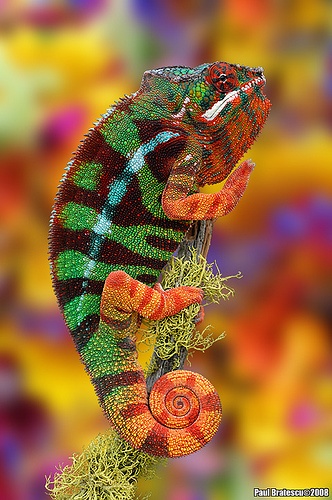 